Christmas TermEaster TermSummer TermPrescribed Titles:1. “The fields of study of academic disciplines can overlap, but adopting interdisciplinary approaches to the production of knowledge leads only to confusion.” Discuss this claim.2. “We know with confidence only when we know little; with knowledge doubt increases” (adapted from JW von Goethe). Discuss this statement with reference to two areas of knowledge.3. “Without the assumption of the existence of uniformities there can be no knowledge.” Discuss this claim with reference to two areas of knowledge.4. “Suspension of disbelief” is an essential feature of theatre. Is it essential in other areas of knowledge? Develop your answer with reference to two areas of knowledge.5. “The quality of knowledge produced by an academic discipline is directly proportional to the duration of historical development of that discipline.” Explore this claim with reference to two disciplines.6. “Robust knowledge requires both consensus and disagreement.” Discuss this claim with reference to two areas of knowledge.Yes and No and everywhere inbetween!PT 3. Uniformity and diversity: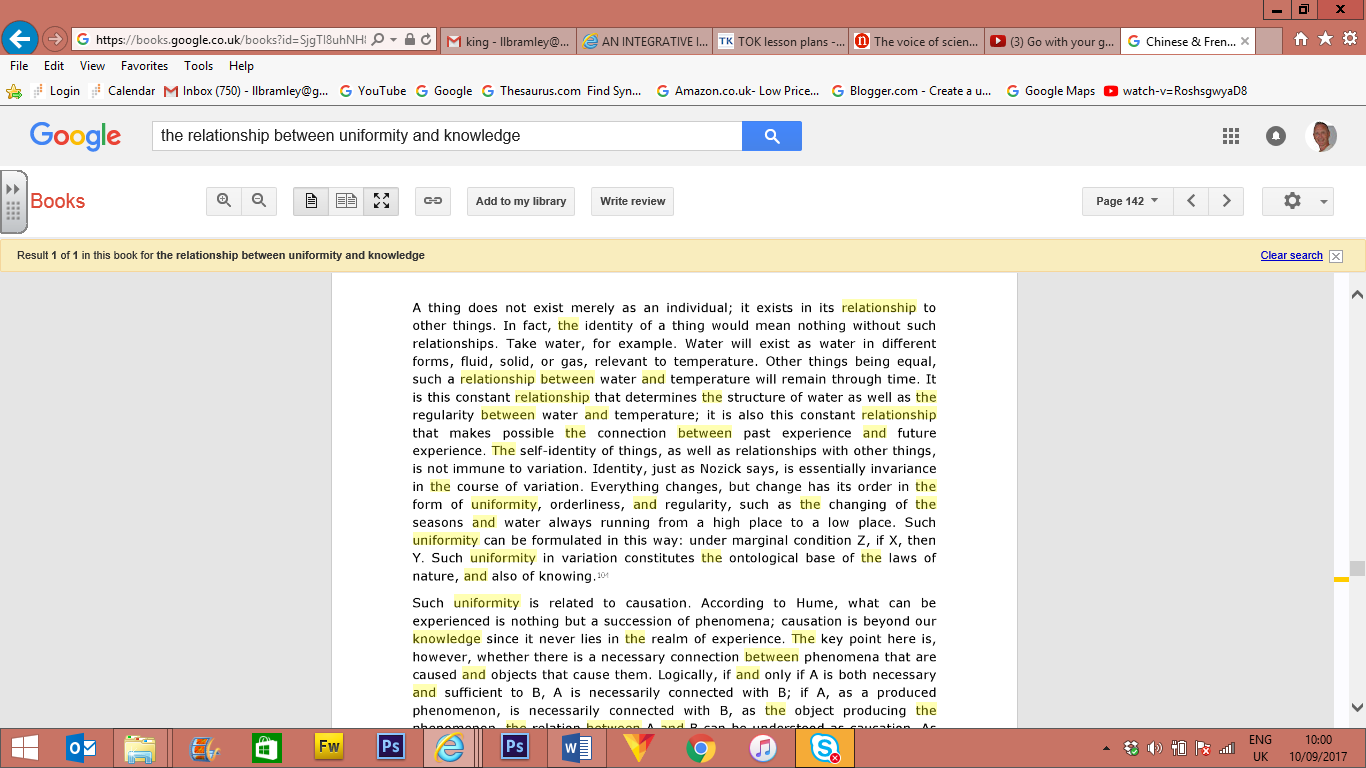 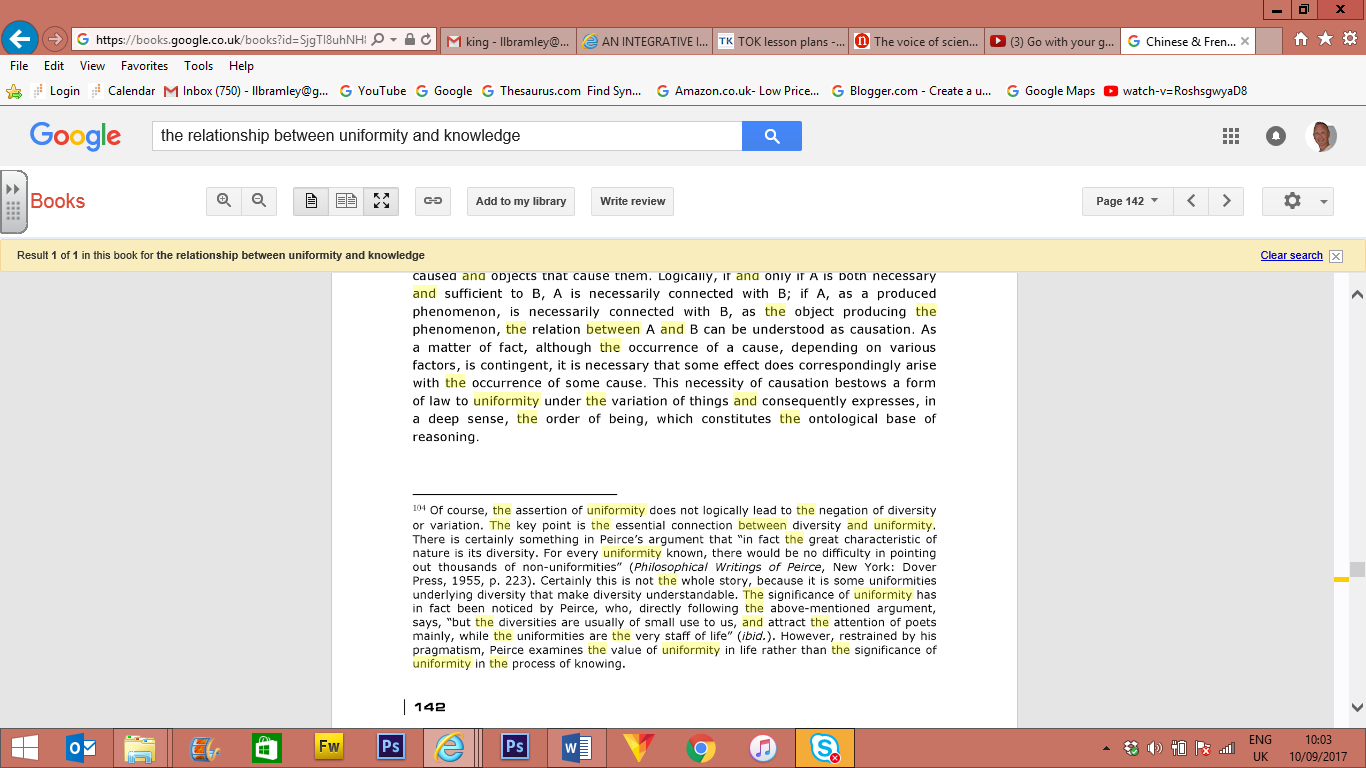 PT 3. Science and the Sociology of Knowledge (uniformity, science and the laws of nature):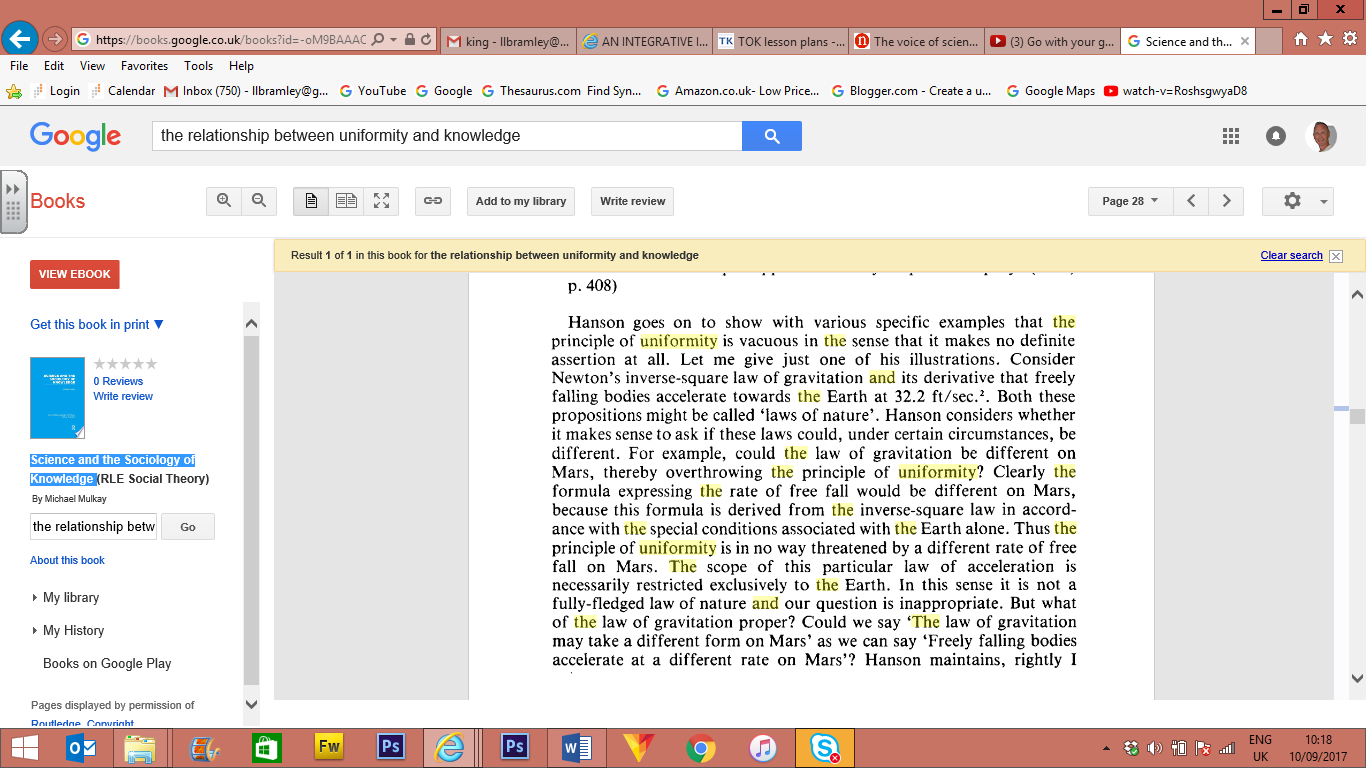 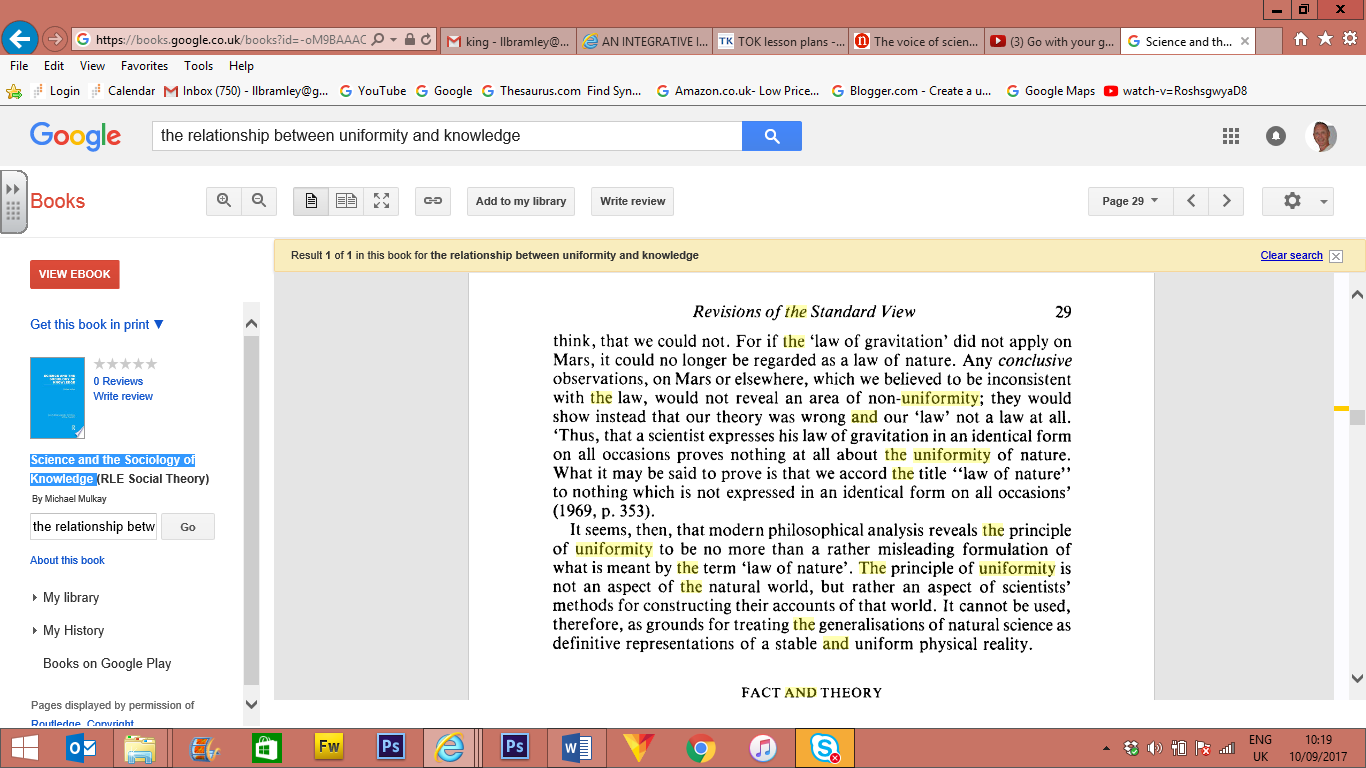 SubjectIB TOKYear groupUPPER 6thWeekDateAims for AssessmentFLIP THE CLASSROOM: FOR PREP1September 11Pick a first and second choice:1. “The fields of study of academic disciplines can overlap, but adopting interdisciplinary approaches to the production of knowledge leads only to confusion.” Discuss this claim.2. “We know with confidence only when we know little; with knowledge doubt increases” (adapted from JW von Goethe). Discuss this statement with reference to two areas of knowledge.3. “Without the assumption of the existence of uniformities there can be no knowledge.” Discuss this claim with reference to two areas of knowledge.4. “Suspension of disbelief” is an essential feature of theatre. Is it essential in other areas of knowledge? Develop your answer with reference to two areas of knowledge.5. “The quality of knowledge produced by an academic discipline is directly proportional to the duration of historical development of that discipline.” Explore this claim with reference to two disciplines.6. “Robust knowledge requires both consensus and disagreement.” Discuss this claim with reference to two areas of knowledge.Unpack the titles using the following tool:Process for Writing a TOK EssayPREP IS ONLY THE FIRST 6 STEPS. The following is a “how to” guide to write a TOK essay. For this “unpacking” assignment.Step 1: Identify the command terms (Evaluate, to what extent agree, discuss) and describe what that term(s) requires you to do!Step 2:  Identify KEY WORDS AND PHRASESStep 3:  Choose 2 appropriate AOKs and explain your choicesStep 4:  Identify WOKs present (or choose WOKs to elucidate discussion)Step 5:  What are the knowledge issues (in regard to humanity at large as well as the individual knower)? Step 6:  What assumptions are present? Step 7:  What stance will you take?  Step 8: Examples present in AOKs or WOKs? Step 9:  Address Counter ClaimsStep 10:  Address implications for the stance taken. Step 11: Write	Access time for those still to do their presentations2September 18In groups – sharing ideas related to your chosen question (steps 1-6) – hand out –choose 2 areasHand out knowledge framework template.pdfFill out template for your 2 chosen areasAccess time for those still to do their presentations 3September 25Within your chosen AOKs – what Real Life Situations are pertinent to your PT?AREAS OF KNOWLEDGEThe arts
Ethics
History
Human sciences
Indigenous knowledge systems
Mathematics
Natural sciences
Religious knowledge systemsDo these tap into shared or personal knowledge?ANSWER THE FOLLOWING FOR YOUR CHOSEN PTThoughts to consider with essay 1 include: What questions are distinctive of each academic discipline?What methods of enquiry are distinctive of each discipline?Can different disciplines share common conceptual schemes?Thoughts to consider with essay 2 include: What is a paradox?To what extent is the growth of knowledge the growth of our conceptual schemes?Is the ability to ask new questions simply increased ignorance or increased doubt?Thoughts to consider with essay 3 include: What are the different kinds of uniformity?Is the possession of a concept knowing a rule?Do laws of nature exist in reality or only in our minds?Thoughts to consider with essay 4 include: What is the relation between belief and imagination?Is supposition a kind of imagination?How do we detect inconsistency in our belief systems?Thoughts to consider with essay 5 include: How can knowledge have "quality"?How, if at all, do we measure the quantity of knowledge?How are new academic disciplines born?Thoughts to consider with essay 6 include: Isn’t all knowledge robust? Isn't it belief that is not?Does knowledge rely on opinion?What is the difference between rational and non-rational disagreement?Access time for those still to do their presentations4October 2Highlight essays – identifying the structure beneathWRITE YOUR OWN ESSAY PLANRead through exemplar essays - Compare and contrast our approach to knowledge about the past with our approach to knowledge about the future AND In expanding the field of knowledge we but increase the horizon of ignorance Access time for those still to do their presentations5October 9Using the ‘areas of knowledge and knowledge frameworks’ handout, identify SCOPE/APPLICATIONS, Concepts/Language, METHODOLOGY, Historical Development, LINKS TO PERSONAL KNOWLEDGE within your 2 chosen AOKs and in relation to your PTTalk to any of your other IB teachers who teach either of your two chosen areas of knowledge. Show them the PT. Ask them to share their thoughts. Remember, you are looking for yes AND no, for shades of grey. Can they think of any conflicting theories or relevant RLSs?6October 16ASSESSMENTWEEKWRITE YOUR INTRODUCTIONSFINAL PRESENTATIONS7October 23Half termRESIST PASSIVITY! QUESTION EVERYTHING! JUST BECAUSE THE VIDEOS AND ARTICLES here contain expert witness etc., doesn’t mean they’re right. Being a TOK sensei means you need to question everything, revealing weaknesses, limitations, bias, playing devil’s advocate!Revise all notesPT 1. READ: http://www.sciencemag.org/careers/2012/04/troubled-interdisciplinarityOn . . . ‘Interdisciplinary research’ . . . not fitting into . . . ‘traditional academic structures’ (Science)PT 1. READ: http://www.mdmag.com/journals/pain-management/2012/february-2012/the-challenges-and-benefits-of-an-interdisciplinary-approach-to-pain-management-a-qanda-with-cam-kneeland-mdPain management (medicine) – the dangers of a NON-Interdisciplinary approach (see opioid comment etc)PT 1 READ: http://public.vrac.iastate.edu/~gilbert/interdisciplinary_research_talk.pdfThe Pros & Cons of Interdisciplinary ResearchPT 2. READ: https://www.thestage.co.uk/news/2017/arts-must-embrace-uncertainty-to-thrive-itc-conference-2017/Uncertainty in The ArtsPT 2. READ: https://www.wired.com/2009/01/st-thompson-14/How increased knowledge leads to increased ignorancePT 3. READ: https://books.google.co.uk/books?id=SjgTI8uhNH8C&pg=PA142&lpg=PA142&dq=the+relationship+between+uniformity+and+knowledge&source=bl&ots=FpLcu6g4w9&sig=FA_4xgbUCh8V5RRSpyLbwFY_p1M&hl=en&sa=X&ved=0ahUKEwjunKfqn5rWAhWDfFAKHagBCmoQ6AEIRzAE#v=onepage&q=the%20relationship%20between%20uniformity%20and%20knowledge&f=trueUniformity and diversity (SEE HANDOUT)PT 3. READ: https://books.google.co.uk/books?id=-oM9BAAAQBAJ&pg=PA29&lpg=PA29&dq=the+relationship+between+uniformity+and+knowledge&source=bl&ots=Pum4VvVFxw&sig=7-4sLc4DeHJjcSv61uePiKRAf-I&hl=en&sa=X&ved=0ahUKEwiN7uTVoprWAhUPEVAKHQ1NCII4ChDoAQgnMAA#v=onepage&q=the%20relationship%20between%20uniformity%20and%20knowledge&f=falseScience and the Sociology of Knowledge. Uniformity, science and the laws of nature (SEE HANDOUT)PT 4. Read: http://www.iep.utm.edu/hume-ima/Philosophy – Hume – belief and imaginationPT 5. READ: https://io9.gizmodo.com/5881149/technologies-that-weve-lost---and-the-quest-to-find-them-againTechnologies that have been lost – does knowledge always march on, or does it sometimes take a step backwards?PT 6. Watch: http://www.bbc.co.uk/history/british/tudors/reformation_debate_01.shtmlHistory – Consensus and disagreementPT 6. Watch: http://www.nature.com/news/2011/111005/full/478007a.htmlScience – Consensus and disagreement8October 30WAYS OF KNOWINGEmotion
Faith
Imagination
Intuition
Language
Memory
Reason
Sense perception
PT 1. Do the WoKs play a greater, lesser or even different role when it comes to different academic disciplines?PT 2. When we ‘know’ more, how is the relationship we have with our different WoKs changed or complicated?PT 3. Does the idea of a uniformity mean rigidity, sameness of experience? If we react differently – via our WoKs – themselves affected by our historical and social standpoints (time, class, geographical location, education etc) – does that affect our concepts of uniformity or even the uniformity itself?RESIST PASSIVITY! QUESTION EVERYTHING! JUST BECAUSE THE VIDEOS AND ARTICLES here contain expert witness etc., doesn’t mean they’re right. Being a TOK sensei means you need to question everything, revealing weaknesses, limitations, bias, playing devil’s advocate!Useful WOK Videos and articles (make notes on the following):Watch: https://www.youtube.com/watch?v=NAy-qkRP-vo&list=PL846LBJTd-zh2NSmMsONqC7hWe2hRCkIY (language and emotion – Sapir-Whorf hypothesis)Watch: https://www.youtube.com/watch?v=ImQrUjlyHUg&list=PL846LBJTd-zh2NSmMsONqC7hWe2hRCkIY&index=4 (language)Watch: https://www.youtube.com/watch?v=gwtM9fekv1c(On faith)Watch: https://www.youtube.com/watch?v=MTPHXNMi9tA(On faith and reason (and language))Watch: https://www.youtube.com/watch?v=QIS7qKe_O14 (imagination)9November 6PT 4. If we ‘suspend disbelief’, do we rely more heavily on imagination and intuition? And if so, does that mean, we rely less on our other WoKs? And if so . . . what are the implications?PT 5. Have there been times when our WoKs have been ‘sharper’? Now, for example, with computers, the Internet, virtual reality and global networking . . . or in a time when human beings were more socialised due to no television or computers?PT 6. Has the concept of ‘robustness’ changed over time? Is our concept of knowledge more robust now than ever before? And are there WoK influences that affect why and how we concede or disagree? (think of Plato’s cave)Watch: https://www.youtube.com/watch?v=_FfypyFsGhk&list=PLZbVESc4rBHmhFx8uLN5Y0zTL3Xp0oFky(Intuition – research the books mentioned)Watch: https://www.youtube.com/watch?v=HVWbrNls-Kw&list=PLgfJ3DcAMg_xyW3St5bPgFuF9PJ0s_Kpg(Memory)Watch: https://www.youtube.com/watch?v=XgRlrBl-7Yg&list=PLgfJ3DcAMg_xyW3St5bPgFuF9PJ0s_Kpg&index=4The riddle of experience vs. memory – COGNITIVE TRAPSWatch: https://www.youtube.com/watch?v=uk7gKixqVNU&list=PLgfJ3DcAMg_wWt7mmQ0prlYw-yjl7D1Rl(The pros and cons of Reason)WATCH: https://www.youtube.com/watch?v=CYfq4epSRgc(Good student video on Sense perception)Watch: https://www.youtube.com/watch?v=bs2pTBkJCxQ(Paradoxes in sense perception)10November 13Preparation of RLSs, AoKs and WoKs related to PTRESIST PASSIVITY! QUESTION EVERYTHING! JUST BECAUSE THE VIDEOS AND ARTICLES here contain expert witness etc., doesn’t mean they’re right. Being a TOK sensei means you need to question everything, revealing weaknesses, limitations, bias, playing devil’s advocate!11November 20Presentation of RLSs, AoKs and WoKs related to PT12November 27Write an 800 word practice essaywrite a rough draft of essay13December 4INDIVIDUAL FEEDBACK SESSIONS on essays – unpacking the questions? Any inferred, relevant knowledge questions? Word count? AoKs? WoKs? RLSs?14December 11School exams.Second draft of essayWeekDateAims for AssessmentFLIP THE CLASSROOM: FOR PREP1January 8Write rough draft of 1600 word essayRevise how to present Bibliographies2January 15Work in PT groups in advising on essay structure and content3January 22Work in PT groups in advising on essay structure and content4January 29INDIVIDUAL FEEDBACK SESSIONS on essays – unpacking the questions? Any inferred, relevant knowledge questions? Word count? AoKs? WoKs? RLSs?5February 5ASSESSMENTWEEKPersonal time to rewrite essaysAccess time6February 12Half term7February 19Personal time to rewrite essaysAccess time8February 26Personal time to rewrite essaysAccess time9March 5Personal time to rewrite essaysAccess time10March 12Personal time to rewrite essaysAccess time11March 19ASSESSMENTWEEKHAND IN FINAL COPY OF ESSAYWeekDateAims for AssessmentFLIP THE CLASSROOM: FOR PREP1April 16FEEDBACK – FINISHING TOUCHES2April 23School exams.3April 30School exams.4May 7School exams.5May 14School exams.6May 21ASSESSMENTWEEKSchool exams.7May 28Half term 8June 4School exams.9*June 11School exams.10June 18School exams.11June 25School exams.